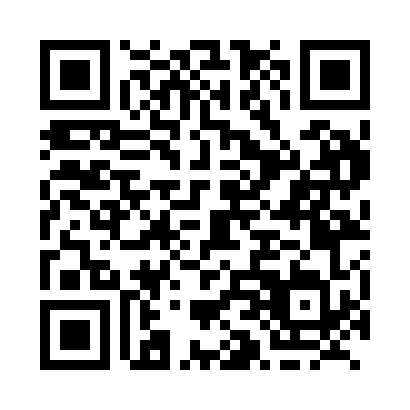 Prayer times for Elliston, Newfoundland and Labrador, CanadaMon 1 Jul 2024 - Wed 31 Jul 2024High Latitude Method: Angle Based RulePrayer Calculation Method: Islamic Society of North AmericaAsar Calculation Method: HanafiPrayer times provided by https://www.salahtimes.comDateDayFajrSunriseDhuhrAsrMaghribIsha1Mon3:055:041:066:369:0811:072Tue3:065:051:066:369:0811:073Wed3:065:061:076:369:0711:074Thu3:065:061:076:369:0711:075Fri3:075:071:076:359:0611:076Sat3:075:081:076:359:0611:067Sun3:085:091:076:359:0511:068Mon3:085:101:076:359:0511:069Tue3:095:101:086:359:0411:0610Wed3:095:111:086:349:0411:0611Thu3:105:121:086:349:0311:0512Fri3:115:131:086:349:0211:0513Sat3:115:141:086:339:0111:0514Sun3:125:151:086:339:0111:0415Mon3:125:161:086:329:0011:0416Tue3:135:171:086:328:5911:0317Wed3:135:191:086:318:5811:0318Thu3:145:201:096:318:5711:0219Fri3:165:211:096:308:5611:0020Sat3:195:221:096:308:5510:5821Sun3:215:231:096:298:5410:5522Mon3:235:241:096:298:5210:5323Tue3:255:261:096:288:5110:5124Wed3:275:271:096:278:5010:4925Thu3:295:281:096:268:4910:4726Fri3:315:291:096:268:4810:4527Sat3:345:311:096:258:4610:4328Sun3:365:321:096:248:4510:4029Mon3:385:331:096:238:4410:3830Tue3:405:341:096:228:4210:3631Wed3:425:361:096:228:4110:34